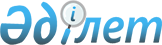 О внесении изменений в приказ от 31 октября 2002 года N 8 "Об утверждении Типовой конкурсной документации, предоставляемой организатором конкурса потенциальным поставщикам для подготовки конкурсных заявок и участия в открытом или закрытом конкурсе по государственным закупкам товаров, работам и услуг", зарегистрированный в Министерстве юстиции Республики казахстан 14 ноября 2002 года за N 2041
					
			Утративший силу
			
			
		
					Приказ Председателя Агентства Республики Казахстан по государственным закупкам от 28 ноября 2002 года N 19. Зарегистрирован в Министерстве юстиции Республики Казахстан 2 декабря 2002 года N 2063. Утратил силу приказом Министра финансов Республики Казахстан от 15 апреля 2008 года N 179.




Извлечение из приказа






Министра финансов РК






от 15.04.2008 N 179





      "В соответствии с пунктом 1 


 статьи 27 


 Закона "О нормативных правовых актах" ПРИКАЗЫВАЮ:






      1. Признать утратившими силу некоторые нормативные правовые акты Республики Казахстан согласно приложению к настоящему приказу.






      2. Департаменту методологии управления государственными активами Министерства финансов Республики Казахстан (Айтжанова Ж.Н.) в недельный срок сообщить Министерству юстиции Республики Казахстан и в официальные печатные издания о признании утратившими силу некоторых нормативных правовых актов Республики Казахстан.






      3. Настоящий приказ вступает в силу со дня подписания.





      Министр                                    Б. Жамишев





Приложение           






к приказу Министра финансов 






Республики Казахстан    






от 15 апреля 2008 года N 179





Перечень утративших силу некоторых нормативных






правовых актов Республики Казахстан





      1.  ........ .






      2.  ........ .






      3.  ........ .






      4.  ........ .






      5.  ........ .






      6.  ........ .






      7.  ........ .






      8.  ........ .






      9.  ........ .






      10. ........ .






      11. ........ .






      12. ........ .






      13. ........ .






      14. ........ .






      15. ........ .






      16. ........ .






      17. ........ .






      18. ........ .






      19. ........ .






      20. ........ .






      21. Приказ Председателя Агентства Республики Казахстан по государственным закупкам от 28 ноября 2002 года N 19 "О внесении изменений в приказ от 31 октября 2002 года N 8 "Об утверждении Типовой конкурсной документации, предоставляемой организатором конкурса потенциальным поставщикам для подготовки конкурсных заявок и участия в открытом или закрытом конкурсе по государственным закупкам товаров, работам и услуг" (зарегистрирован в Реестре государственной регистрации нормативных правовых актов за N 2063, опубликован в "Бюллетене нормативных правовых актов центральных исполнительных и иных государственных органов Республики Казахстан", 2003 г., N 7, ст. 796).






      22. ........ .






      23. ........ .






      24. ........ .






      25. ........ .






      26. ........ .






      27. ........ .






      28. ........ ."





__________________________________________________________________________



      В целях приведения нормативной базы по государственным закупкам в соответствии с законодательством Приказываю:




      1. Внести в 
 приказ 
 от 31 октября 2002 года N 8 "Об утверждении Типовой конкурсной документации, предоставляемой организатором конкурса потенциальным поставщикам для подготовки конкурсных заявок и участия в открытом или закрытом конкурсе по государственным закупкам товаров, работам и услуг", зарегистрированный в Министерстве юстиции Республики казахстан 14 ноября 2002 года за N 2041, следующие изменения:



      в Типовой конкурсной документации, предоставляемой организатором конкурса потенциальным поставщикам для подготовки конкурсных заявок и участия в открытом или закрытом конкурсе по государственным закупкам товаров, работ и услуг, утвержденной указанным приказом (далее - Типовая конкурсная документация):



      в подпункте 11) пункта 25 цифры "2" и "3" заменить цифрами "4" и "5";



      в подпункте 4) пункта 26 цифры "2" и "3" заменить цифрами "4" и "5";



      в приложении 5 к Типовой конкурсной документации:



      в пункте 1 слова "Юридический статус участника" заменить словами "Наименование и юридический статус участника";



      слова "Основное место деятельности" заменить словами "Адрес и основное место деятельности";



      в приложении 7 к Типовой конкурсной документации:



      в пункте 15 слова "к Инструкции для потенциальных поставщиков" заменить словами "к Конкурсной документации";



      в пункте 20 слова "к Инструкции для потенциальных поставщиков" заменить словами "к Конкурсной документации".




      2. Юридическому отделу (Н.Нурахметов) обеспечить государственную регистрацию настоящего приказа в Министерстве юстиции Республики Казахстан.




      3. Настоящий приказ вступает в силу со дня его государственной регистрации в Министерстве юстиции Республики Казахстан.




      4. Контроль за исполнением настоящего приказа возложить на заместителя Председателя Агентства Республики Казахстан по государственным закупкам Г.Мусина.



 



      Председатель


					© 2012. РГП на ПХВ «Институт законодательства и правовой информации Республики Казахстан» Министерства юстиции Республики Казахстан
				